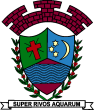 PREFEITURA MUNICIPAL DE RIBEIRÃO CORRENTEDEPARTAMENTO DE EDUCAÇÃOE.M.E.B. ”JORNALISTA GRANDUQUE JOSÉ”Rua Marechal Deodoro, 815, centro – Ribeirão Corrente-SP - CEP: 14.445-000 Fone: (16) 3749.1017Ato de Criação: Lei Municipal Nº 986, de 20 de março de 2008.Plano de Ensino – 2020Disciplina: Redação Professor:Joyce Aparecida Bertanha7° ANO-4º BIMESTRE7° ANO-4º BIMESTRE7° ANO-4º BIMESTRE7° ANO-4º BIMESTRE7° ANO-4º BIMESTRECAMPOS DEATUAÇÃOPRÁTICAS DE LINGUAGEMOBJETO DE CONHECIMENTOHABILIDADESPRÁTICA DE TRABALHO-Jornalístico/ midiático-Práticas de Estudo e Pesquisa-Todos-Atuação na Vida Pública-Artístico-literário-Leitura- Estudo de gêneros textuais- Estratégia de leitura: relação entre textos- Estratégia de leitura: distinção de fato e opinião- Efeitos de sentido- Textualização-Reconstrução da textualidade e compreensão dos efeitos de sentidos provocados pelos usos de recursos linguísticos e multissemióticos-Variação linguística-EF67LP03 - Comparar informações sobre um mesmo fato divulgadas em diferentes veículos e mídias, analisando e avaliando a confiabilidade.-EF67LP04 - Distinguir, em segmentos descontínuos de textos, fato da opinião enunciada em relação a esse mesmo fato.-EF67LP05B - Manifestar concordância ou discordância após a identificação de teses/opiniões/posicionamentos explícitos e argumentos em diferentes gêneros argumentativos.-EF67LP07B - Analisar efeitos de sentido no uso de recursos persuasivos (título, escolhas lexicais, construções metafóricas, explicitação ou ocultação de fontes de informação, entre outros) em textos argumentativos.-EF69LP22A - Analisar pontos de vista, reivindicações, levando em conta seu contexto de produção e as características dos textos.-EF69LP47 - Analisar, em textos narrativos ficcionais, as diferentes formas de composição próprias de cada gênero, os recursos coesivos que constroem a passagem do tempo e articulam suas partes, a escolha lexical típica de cada gênero para a caracterização dos cenários e dos personagens e os efeitos de sentido decorrentes dos tempos verbais, dos tipos de discurso, dos verbos de enunciação e das variedades linguísticas empregados. -EF69LP56 - Fazer uso consciente e reflexivo da norma-padrão em situações de fala e escrita em textos de diferentes gêneros, levando em consideração o contexto, situação de produção e as características do gênero.-Jornalístico/ midiático-Práticas de Estudo e Pesquisa-Todos-Atuação na Vida Pública-Artístico-literário-Leitura- Estudo de gêneros textuais- Estratégia de leitura: relação entre textos- Estratégia de leitura: distinção de fato e opinião- Efeitos de sentido- Textualização-Reconstrução da textualidade e compreensão dos efeitos de sentidos provocados pelos usos de recursos linguísticos e multissemióticos-Variação linguística-EF67LP03 - Comparar informações sobre um mesmo fato divulgadas em diferentes veículos e mídias, analisando e avaliando a confiabilidade.-EF67LP04 - Distinguir, em segmentos descontínuos de textos, fato da opinião enunciada em relação a esse mesmo fato.-EF67LP05B - Manifestar concordância ou discordância após a identificação de teses/opiniões/posicionamentos explícitos e argumentos em diferentes gêneros argumentativos.-EF67LP07B - Analisar efeitos de sentido no uso de recursos persuasivos (título, escolhas lexicais, construções metafóricas, explicitação ou ocultação de fontes de informação, entre outros) em textos argumentativos.-EF69LP22A - Analisar pontos de vista, reivindicações, levando em conta seu contexto de produção e as características dos textos.-EF69LP47 - Analisar, em textos narrativos ficcionais, as diferentes formas de composição próprias de cada gênero, os recursos coesivos que constroem a passagem do tempo e articulam suas partes, a escolha lexical típica de cada gênero para a caracterização dos cenários e dos personagens e os efeitos de sentido decorrentes dos tempos verbais, dos tipos de discurso, dos verbos de enunciação e das variedades linguísticas empregados. -EF69LP56 - Fazer uso consciente e reflexivo da norma-padrão em situações de fala e escrita em textos de diferentes gêneros, levando em consideração o contexto, situação de produção e as características do gênero.-Jornalístico/ midiático-Práticas de Estudo e Pesquisa-Todos-Atuação na Vida Pública-Artístico-literário-Leitura- Estudo de gêneros textuais- Estratégia de leitura: relação entre textos- Estratégia de leitura: distinção de fato e opinião- Efeitos de sentido- Textualização-Reconstrução da textualidade e compreensão dos efeitos de sentidos provocados pelos usos de recursos linguísticos e multissemióticos-Variação linguística-EF67LP03 - Comparar informações sobre um mesmo fato divulgadas em diferentes veículos e mídias, analisando e avaliando a confiabilidade.-EF67LP04 - Distinguir, em segmentos descontínuos de textos, fato da opinião enunciada em relação a esse mesmo fato.-EF67LP05B - Manifestar concordância ou discordância após a identificação de teses/opiniões/posicionamentos explícitos e argumentos em diferentes gêneros argumentativos.-EF67LP07B - Analisar efeitos de sentido no uso de recursos persuasivos (título, escolhas lexicais, construções metafóricas, explicitação ou ocultação de fontes de informação, entre outros) em textos argumentativos.-EF69LP22A - Analisar pontos de vista, reivindicações, levando em conta seu contexto de produção e as características dos textos.-EF69LP47 - Analisar, em textos narrativos ficcionais, as diferentes formas de composição próprias de cada gênero, os recursos coesivos que constroem a passagem do tempo e articulam suas partes, a escolha lexical típica de cada gênero para a caracterização dos cenários e dos personagens e os efeitos de sentido decorrentes dos tempos verbais, dos tipos de discurso, dos verbos de enunciação e das variedades linguísticas empregados. -EF69LP56 - Fazer uso consciente e reflexivo da norma-padrão em situações de fala e escrita em textos de diferentes gêneros, levando em consideração o contexto, situação de produção e as características do gênero.Caderno do alunoJornalRevistaSites da InternetMídias digitaisInteração via WhatsApp  AVALIAÇÃOInteração via WhatsAppDevolutivas através de ferramentas digitais (fotos, vídeos) Trabalhos domiciliaresAvaliação escritaAvaliação formativaAVALIAÇÃOInteração via WhatsAppDevolutivas através de ferramentas digitais (fotos, vídeos) Trabalhos domiciliaresAvaliação escritaAvaliação formativaAVALIAÇÃOInteração via WhatsAppDevolutivas através de ferramentas digitais (fotos, vídeos) Trabalhos domiciliaresAvaliação escritaAvaliação formativaAVALIAÇÃOInteração via WhatsAppDevolutivas através de ferramentas digitais (fotos, vídeos) Trabalhos domiciliaresAvaliação escritaAvaliação formativaAVALIAÇÃOInteração via WhatsAppDevolutivas através de ferramentas digitais (fotos, vídeos) Trabalhos domiciliaresAvaliação escritaAvaliação formativa